Dear Sir/Madam,	1	Further to TSB Announcements AAP-26 of 16 December 2017, and pursuant to § 6.2 of Recommendation A.8 (Johannesburg, 2008), I hereby inform you that, during its Plenary session held on 9 February 2018, Study Group 15 approved Amendment 3 to Recommendation ITU-T G.993.2 (2015), Amendment 3 to Recommendation ITU-T G.9961 (2015), and new Recommendation ITU-T G.9978.2	The titles of the work items approved are:−	Amendment 3 to Recommendation ITU-T G.993.2 (2015), Very high speed digital subscriber line transceivers 2 (VDSL2): Amendment 3.−	Amendment 3 to Recommendation ITU-T G.9961 (2015), Unified high-speed wire-line based home networking transceivers - Data link layer specification: Amendment 3.−	Recommendation ITU-T G.9978 (new), Secure admission in G.hn network.3	Available patent information can be accessed online via the ITU-T website.4	The pre-published versions of the approved work items will soon be available on the ITU-T website.5	The texts of the approved work items will be published by ITU as soon as possible.Yours faithfully,Chaesub Lee
Director of the Telecommunication
Standardization BureauAnnex: 1ANNEX 1Summaries of ITU-T G.993.2 (2015) Amd.3, ITU-T G.9961 (2015) Amd.3, new ITU-T G.9978Summary of Amendment 3 to Recommendation ITU-T G.993.2 (2015)This new Amendment to G.993.2 contains the following functionality:Annex D: Long Reach VDSL2 (new functionality).Summary of Amendment 3 to Recommendation ITU-T G.9961 (2015)Amendment 3 to Recommendation ITU-T G.9961 (2015) includes the addition of new capabilities to the LCMP management protocol and to the NDIM (interference mitigation) mechanism. It also provides alignment of this Recommendation to new Recommendation ITU-T G.9978 on secure admission in G.hn-based networks.Summary of new Recommendation ITU-T G.9978ITU-T Recommendation G.9978 specifies the different secure admission methods for a node to enter a G.hn domain, including MAC authorization-based secure admission, generic pairing, autopairing and passphrase-based secure admission._____________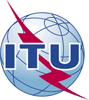 International telecommunication unionTelecommunication Standardization BureauInternational telecommunication unionTelecommunication Standardization BureauGeneva, 22 February 2018Geneva, 22 February 2018Ref:TSB Circular 76COM 15/HOTSB Circular 76COM 15/HO-	To Administrations of Member States of the -	To ITU-T Sector Members;-	To ITU-T Associates;-	To ITU Academia-	To Administrations of Member States of the -	To ITU-T Sector Members;-	To ITU-T Associates;-	To ITU AcademiaTel:+41 22 730 6356+41 22 730 6356-	To Administrations of Member States of the -	To ITU-T Sector Members;-	To ITU-T Associates;-	To ITU Academia-	To Administrations of Member States of the -	To ITU-T Sector Members;-	To ITU-T Associates;-	To ITU AcademiaFax:+41 22 730 5853+41 22 730 5853-	To Administrations of Member States of the -	To ITU-T Sector Members;-	To ITU-T Associates;-	To ITU Academia-	To Administrations of Member States of the -	To ITU-T Sector Members;-	To ITU-T Associates;-	To ITU AcademiaE-mail:tsbsg15@itu.int tsbsg15@itu.int Copy:-	To the Chairman and Vice-Chairmen of 
Study Group 15;-	To the Director of the Telecommunication Development Bureau;-	To the Director of the Radiocommunication BureauCopy:-	To the Chairman and Vice-Chairmen of 
Study Group 15;-	To the Director of the Telecommunication Development Bureau;-	To the Director of the Radiocommunication BureauSubject:Approval of ITU-T G.993.2 (2015) Amd.3, ITU-T G.9961 (2015) Amd.3, and new ITU-T G.9978Approval of ITU-T G.993.2 (2015) Amd.3, ITU-T G.9961 (2015) Amd.3, and new ITU-T G.9978Approval of ITU-T G.993.2 (2015) Amd.3, ITU-T G.9961 (2015) Amd.3, and new ITU-T G.9978Approval of ITU-T G.993.2 (2015) Amd.3, ITU-T G.9961 (2015) Amd.3, and new ITU-T G.9978